ПРИЧИНЫ ПОЖАРА В БЫТУ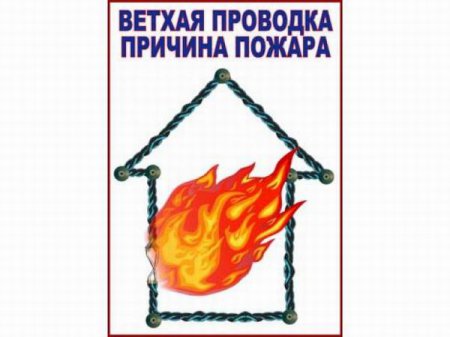 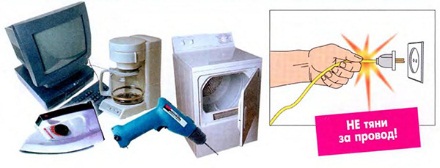 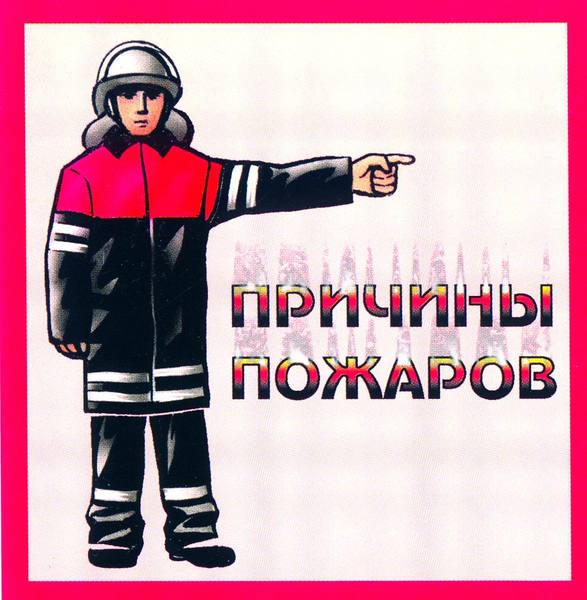 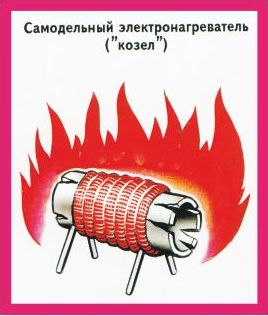 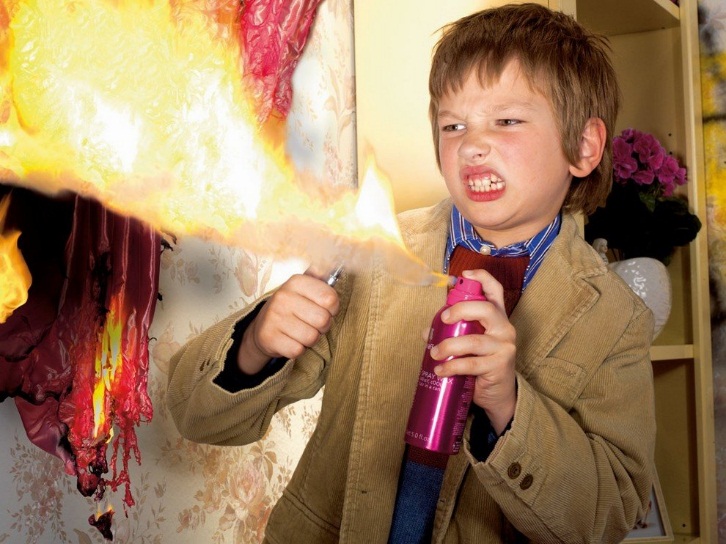 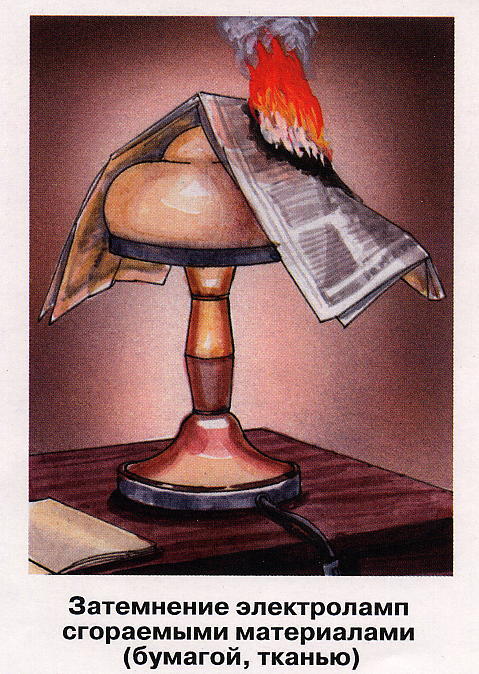 Инструктор противопожарной профилактики пожарной части Государственной противопожарной службы ПЧ (поселок Солнечный) филиала казенного учреждения ХМАО-Югры «Центроспас-Югория» по Сургутскому району Е.А. Шибакова